NR 27 - Registro Profissional do Técnico de Segurança do TrabalhoPublicaçãoD.O.U.Portaria GM n.º 3.214, de 08 de junho de 197806/07/78AtualizaçõesD.O.U.Portaria SSMT n.º 25, de 27 de junho de 1989 28/06/89Portaria DSST n.º 06, de 12 de junho de 1990 13/06/90Portaria DSST n.º 11, de 17 de setembro de 199020/09/90Portaria SNT n.º 04, de 06 de fevereiro de 1992 21/02/92Portaria DSST n.º 01 de 19 de maio de 1992 22/05/92Portaria SSST n.º 08, de 01 de junho de 1993 03/06/93Portaria SSST n.º 09, de 01 de julho de 1993Portaria SSST n.º 10, de 01 de julho de 1993Portaria SSST n.º 13, de 17 de setembro de 199302/07/9305/07/9321/09/93Portaria SSST n.º 13, de 20 de dezembro de 1995 22/12/95Portaria GM n.º 262, de 29 de maio de 2008 30/05/08REVOGADA pela PORTARIA n.º 262, de 29 de maio de 2008, publicada no DOU de 30/05/200827.1 O exercício da profissão do TÉCNICO DE SEGURANÇA DO TRABALHO depende de prévio registro no Ministériodo Trabalho, efetuado pela Secretaria de Segurança e Saúde no Trabalho até que seja instalado o respectivo conselhoprofissional.27.2 O registro de TÉCNICO DE SEGURANÇA DO TRABALHO será efetuado pela Secretaria de Segurança e Saúde noTrabalho, com processo iniciado através das Delegacias Regionais do Trabalho - DRT e concedido:a) ao portador de certificado de conclusão de ensino de 2º grau de Técnico de Segurança do Trabalho, com currículo oficialaprovado pelo Ministério da Educação e Cultura - MEC e realizado em estabelecimento de ensino de segundo graureconhecido no País;b)  ao portador de certificado de conclusão de ensino de 2º grau e de curso de formação profissionalizante pós- segundo graude Técnico de Segurança do Trabalho, com currículo oficial aprovado pelo MEC e realizado em estabelecimento deensino de segundo grau reconhecido no País;c)  ao portador de registro de Supervisor de Segurança do Trabalho emitido pelo Ministério do Trabalho;d)  ao portador de certificado de conclusão de curso realizado no exterior e reconhecido no Brasil, de acordo com alegislação em vigor.27.3 O requerimento para o registro deverá ser preenchido pelo interessado de conformidade com o modelo Anexo eentregue diretamente nas Delegacias Regionais do Trabalho, ou encaminhado às DRT’s através dos Sindicatos de Técnicosde Segurança do Trabalho ou Associações de Técnicos de Segurança do Trabalho.27.3.1 O requerimento deverá ser acompanhado da seguinte documentação:a) cópia autenticada do documento comprobatório de formação profissional, constantes nas alíneas “a” , “b”, “c” ou “d” doitem 27.2 desta NR (frente e verso, se for o caso);b)  cópia autenticada da Carteira de Identidade (RG)ANEXOAoSecretário de Segurança e Saúde no TrabalhoMinistério do TrabalhoBrasília – DFRef. REGISTRO DE TÉCNICO DE SEGURANÇA DO TRABALHO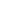 Senhor Secretário,Solicito a V.Sa. o registro de Técnico de Segurança do Trabalho,conforme a Portaria n.º 13, de 20/12/95, para o que anexo as cópias autenticadas dosseguintes documentos:CÉDULA DE IDENTIDADE (RG)CERTIFICADO DE CONCLUSÃO DO CURSO DETÉCNICO DE SEGURANÇA DO TRABALHOOUTROSNOMEIDENTIDADE (RG)ENDEREÇOÓRGÃO EMISSOR-BAIRROCIDADECEPUFFONE-__________________, _______ de _____________ de 199____________________________assinaturaObs: preencher corretamente, pois estes dados serão utilizados para a confecção da carteira.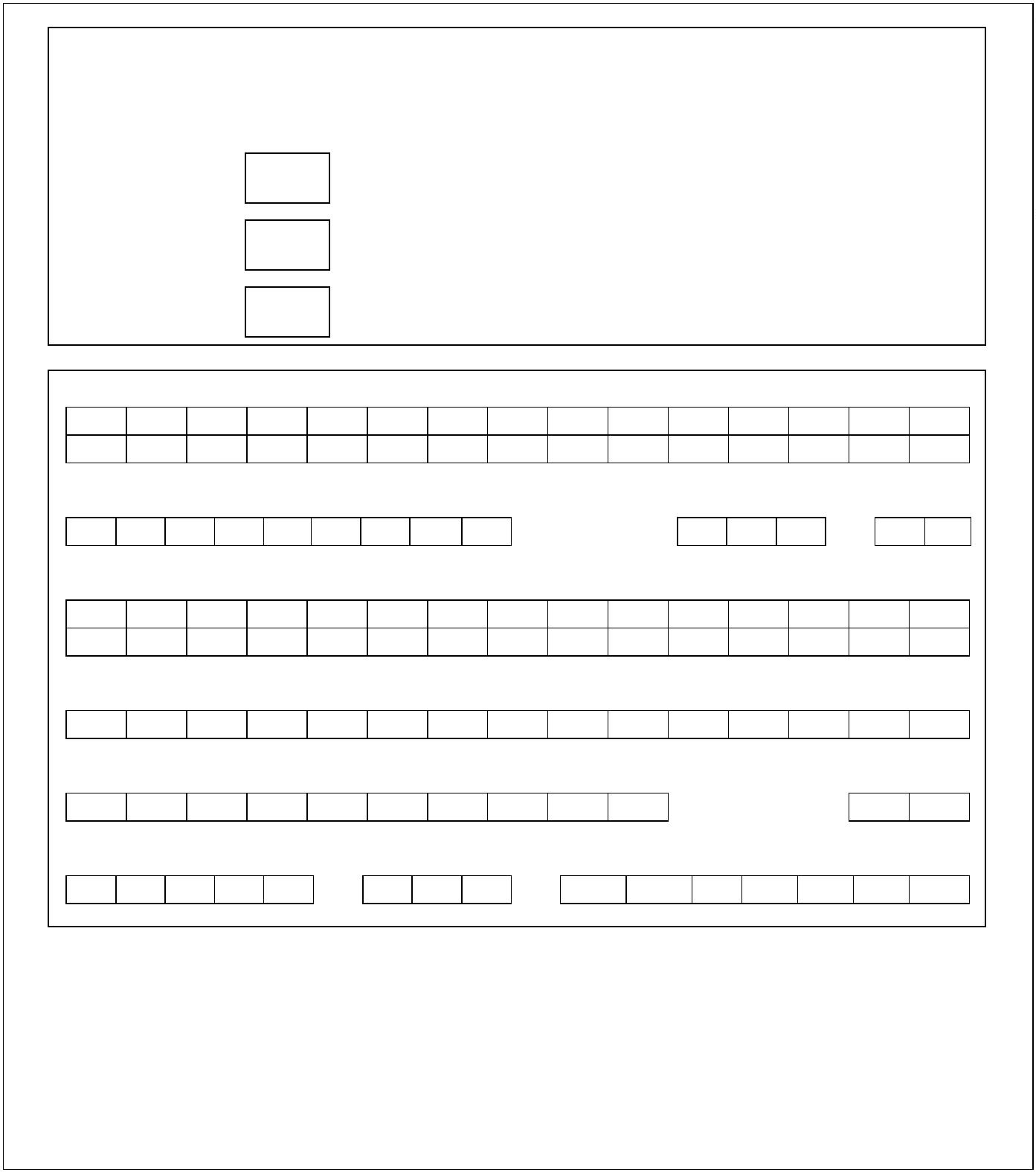 